РОЗПОРЯДЖЕННЯ МІСЬКОГО ГОЛОВИм. Сумивід 12.03.2016 № 62-РПро скликання позачергової сесії Сумської міської ради VІІ скликання 14 березня 2016 рокуКеруючись пунктом 8 частини четвертої статті 42 Закону України «Промісцеве самоврядування в Україні»:1. Скликати позачергову сесію Сумської міської ради VІІ скликання   14 березня 2016 року об 11 годині в сесійній залі Будинку обласної ради (майдан Незалежності, 2).2. Внести на розгляд Сумської міської ради питання:2.1. Про внесення змін та доповнень до міського бюджету на 2016 рік.Відповідальна за підготовку питання – директор департаменту фінансів,економіки та бюджетних відносин Сумської міської ради Липова С.А.Проект рішення готує департамент фінансів, економіки та бюджетнихвідносин Сумської міської ради.3. Організацію підготовки і проведення сесії покласти на відділ з організації діяльності ради (Божко Н.Г.).4. Забезпечити:4.1. Начальнику управління з господарських та загальних питань Коцуру М.В. – тиражування матеріалів сесії в необхідній кількості та необхідні умови для проведення сесії (приміщення, робота президії).4.2. Начальнику відділу з питань взаємодії з правоохоронними органами та оборонної роботи Брязкуну Г.В. – підтримання належного громадського порядку.4.3. Директору департаменту комунікацій та інформаційної політики Сумської міської ради Кохан А. І. – через засоби масової інформації доведення до відома населення інформації щодо часу і місця проведення сесії.Сумський міський голова 						      О.М. ЛисенкоБожко 700-615Розіслати: згідно зі списком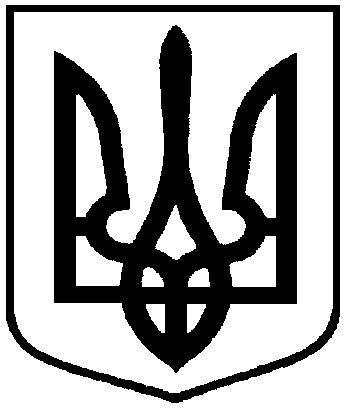 